All. 2)OGGETTO:	Istanza di cancellazione della domanda di partecipazione al concorso presentata dal/dalla dott./dott.ssa ____________ al Corso di dottorato in “………………………………..” – 36° ciclo. Al responsabile del procedimentoIl/La sottoscritto/a, nato/a a ________________, residente in ___________, tel. ___________, mail ______________, avendo necessità di sostituire integralmente la domanda telematica presentata per la partecipazione al concorso per l’ammissione al Corso di dottorato in ___________________________ CHIEDEcon la presente nota ed ai sensi dell’art. 5 del bando di ammissione al concorso di cui ha preso attenta ed integrale visione, la cancellazione della domanda di partecipazione al concorso in oggetto già presentata telematicamente per poterne presentare una sostituiva con le medesime modalità telematiche.Il candidato dichiara di essere a conoscenza che la domanda telematica già presentata sarà cancellata definitivamente dal responsabile amministrativo del procedimento che provvederà a darne comunicazione via mail e non potrà più essere in alcun modo recuperata. Il candidato dovrà, pertanto, ripresentarla integralmente per partecipare alla selezione.Il candidato è consapevole che, ai sensi di quanto previsto dall’art. 5 del bando di ammissione al concorso, tale opzione è esercitabile fino alle ore 13 del quarto giorno antecedente la scadenza del termine per la presentazione della domanda.Data,								FirmaLa presente domanda deve essere trasmessa, con allegato un valido documento di identità, secondo le modalità e le tempistiche previste dall’art. 5 del bando di ammissione al concorso, all’indirizzo PEC amministrazione.centrale@cert-unile.it e all’indirizzo master.dottorati@unisalento.itNell’oggetto della mail occorrerà riportare la seguente dicitura: istanza di cancellazione domanda partecipazione al concorso di dottorato in _________________.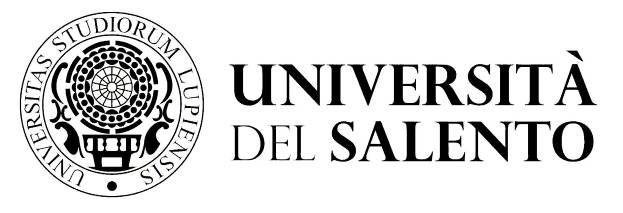 Ripartizione didattica e servizi agli studentiAREA POST LAUREAUfficio master e dottoratimaster.dottorati@unisalento.itCentro CongressiCampus EcotekneS.P. 6, Lecce- MonteroniTel. +39 832 9041 – 9210 - 9232 - 9238   